         Kérdések az VI. Országos Vadászati Online Vetélkedő II. fordulójához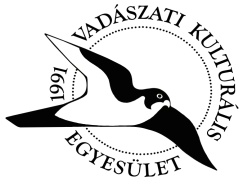 Mit esznek a vadlibák?                                                                                                   (1 pont)Csak rovarokat.Csak növényi részeket.Növényi részeket és rovarokat egyaránt.Tud-e repülni a szárcsa?                                                                                                  (1 pont)Nem.Csak egészen kis távolságokra.Igen.Levegővétel nélkül a vidra mennyi ideig képes a víz alatt maradni?                (1 pont)                                                                                                        2-3 percig.4-5 percig.Több, mint 10 percig is.Az ezüsttörzsű melyik fafajunk közismert jelzője?                                                  (1 pont)Fehérnyár.Közönséges nyír.Bükk.Mi az élőhelyfejlesztés?                                                                                               (1 pont)Okszerű vadföldgazdálkodás. A vadászterület vadeltartó képességét növelő összes tevékenység. Erdősávok telepítése.Hazánkban a természetvédelem mely szakterülethez kötődötten fejlődött ki?    (1 pont)                                                                                                   Mezőgazdaság, földvédelem.Erdészet, vadászat.Vízgazdálkodás, vízvédelem.Melyik volt hazánk első védett területe?                                                           (1 pont)                                                                                                                    Kis-Balaton.Debreceni nagyerdő.Szegedi Fehér-tó.        8.  Milyen állatokat látsz a képen? Sorold fel a családjának tagjait!                      (3 pont)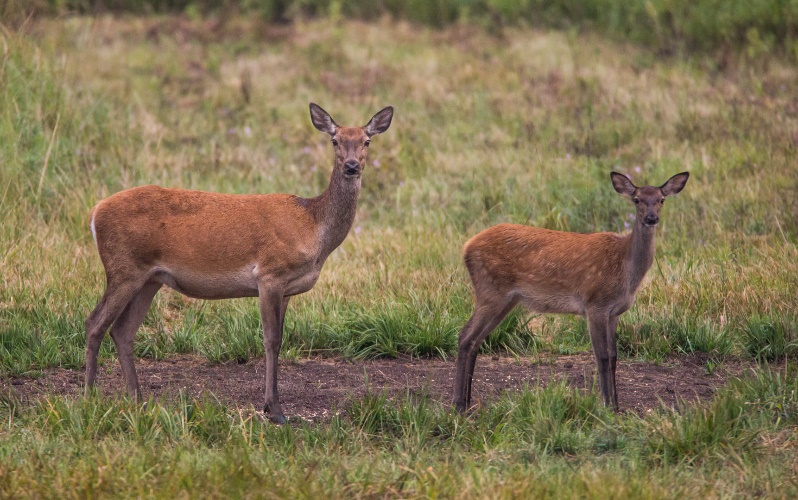         9. Mit jelentenek az alábbi, a vadászatban és a vadgazdálkodásban használt kifejezések?     (3 pont)             Bagózik: ………………………………………………………………………………………………………            Csapa: ………………………………………………………………………………………………………….            Gerezna: ……………………………………………………………………………………………………….Írd le milyen élőhely a CSENDERES, és milyen vaddal találkozhatunk itt!      (4 pont) Állítsd növekvő sorrendbe és számmal jelöld testtömeg szerint a következő vadászható állatokat. Az egyes számot kapja a legkisebb.                                                                                (3 pont)         üregi nyúl, borz, aranysakál, pézsmapocok, nyest, mezei nyúl, mosómedve   Írj legalább 5 meghatározó adatot a Kis-Balaton Tájvédelmi Körzetről, valamint sorolj fel 15 állatot az élővilágából!                                                                                                                               (10 pont)                                                                            A megoldott feladatsort kérjük visszaküldeni Baranya, Győr-Moson-Sopron, Somogy, Tolna, Vas, Veszprém, Zala vármegyéből a   polstergabriella@gmail.com címre, Polster Gabriellának,Bács-Kiskun, Békés, Csongrád, Szolnok vármegyéből a  kilatomeister@gmail.com címre, Kiss Andrásnénak, Borsod-Abaúj-Zemplén, Hajdú-Bihar, Heves, Szabolcs-Szatmár-Bereg vármegyéből  vasnezsoka@gmail.com Vasné Zsóka címére, valamintBudapestről, Pest, Fejér, Komárom és Nógrád vármegyéből tthmelinda3@gmail.com címre Pilinyi Gábornak a feladatsoron megadott időpontig.Név és cím:Életkor és osztály:Iskola neve és címe:Email cím:                                                            Beküldési határidő: 2024. február 26.